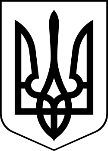 УКРАЇНАМЕНСЬКА МІСЬКА РАДАЧернігівська область(п’ята сесія восьмого скликання)ПРОЄКТ РІШЕННЯ_________________ 2021 року	№ Про внесення змін до договору оренди землі  укладеного з ТОВ «Мена-Авангард»Розглянувши клопотання генерального директора ТОВ «Мена-Авангард» Є.І. Узунова щодо внесення змін до Договору оренди землі від 19 квітня 2018 року, зареєстрований в Державному реєстрі речового права від 24.04.2018 року, номер запису про інше речове право: 25946067, а саме, щодо зміни виду використання земельних угідь «сіножаті» на «ріллю», відповідно до Витягу з Державного земельного кадастру про земельну ділянку та розробленого проєкту землеустрою, що забезпечує еколого-економічне обґрунтування сівозміни та впорядкування угідь на земельній ділянці, що знаходяться у ТОВ «Мена-Авангард» у користуванні на території Менської міської територіальної громади за межами населеного пункту с. Ліски, керуючись ст. ст. 12, 93, 1481 Земельного кодексу України, ст. 26 Закону України «Про місцеве самоврядування в Україні»,  Закону України «Про оренду землі», Менська міська рада В И Р І Ш И Л А:1. Внести зміни, шляхом укладання додаткової угоди до Договору оренди землі укладеного між Головним управлінням Держгеокадастру у Чернігівській області та ТОВ «Мена-Авангард» від 24.04.2018 року, номер запису про інше речове право: 25946067, площею 10,8380 га кадастровий номер 7423085900:08:000:0866;а саме:змінити  сторону укладання Договору оренди в частині «Орендодавець», визначивши орендодавцем Менську міську раду.змінити вид використання земельних угідь «сіножаті» на вид використання земельних угідь «рілля», відповідно до витягу з Державного земельного кадастру про земельну ділянку від 19.01.2021 №НВ -7419640532021;здійснити перерахунок річного розрахунку орендної плати, застосувавши нормативну грошову оцінку земельної ділянки площею 10,8380 га кадастровий номер 7423085900:08:000:0866, за видом використання - рілля.2. Доручити міському голові укласти відповідну додаткову угоду до договору оренди землі зазначеного у п.1 даного рішення.Контроль за виконанням рішення покласти на постійну комісію з питань містобудування, будівництва, земельних відносин та охорони природи, згідно до регламенту роботи Менської міської ради восьмого скликання та на заступника міського голови з питань діяльності виконкому В.І. Гнипа.Міський голова	Г.А. Примаков